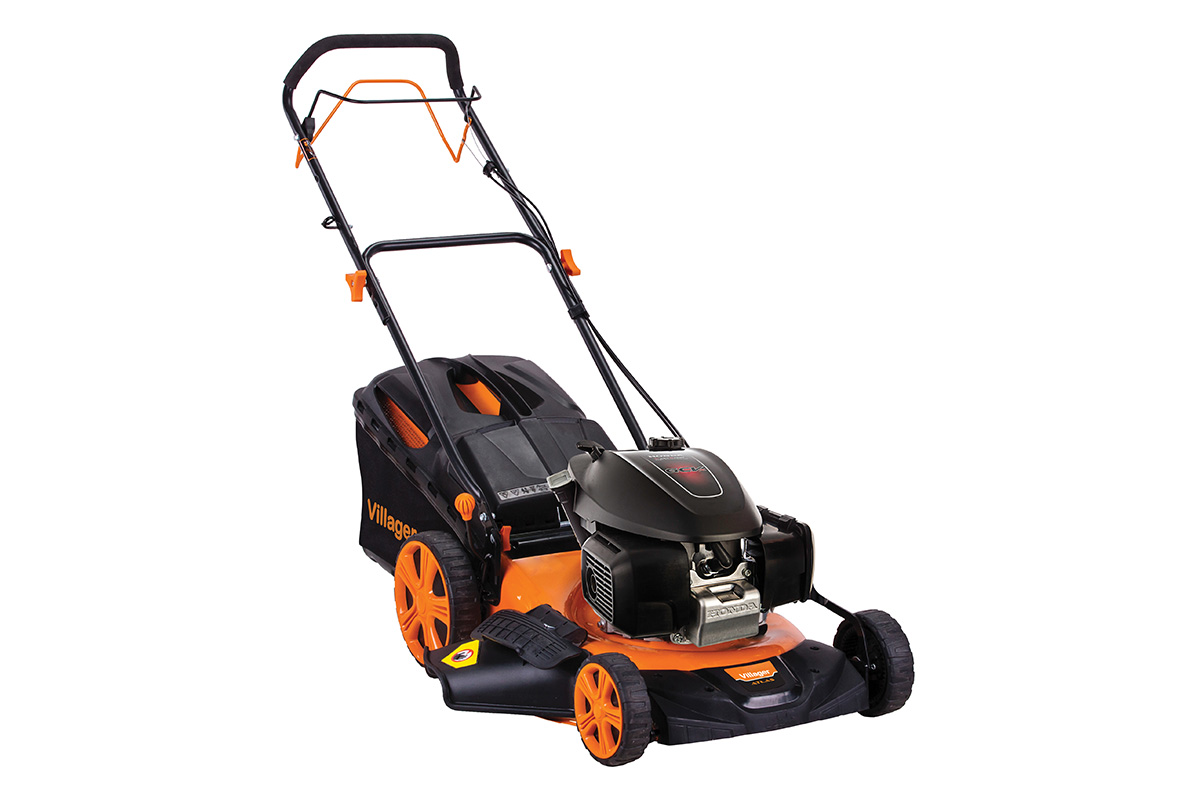 SpecifikacijaKarakteristike Karakteristike KategorijaMotorne kosačiceMotorBenzinskiPogonSamohodniPovršina košenja1500 m²Tip motoraHonda GCV 170xZapremina motora166 cm³Snaga motora2.4 kW (2800 rpm)Širina košenja501 mmVisina košenja25 - 75 mm (7 nivoa, centralno)Prečnik točka prednji / zadnji178 mm / 254 mmTip kućištaČeličnoZapremina sakupljača60 lMasa40 kgLinija proizvodaOrange edition